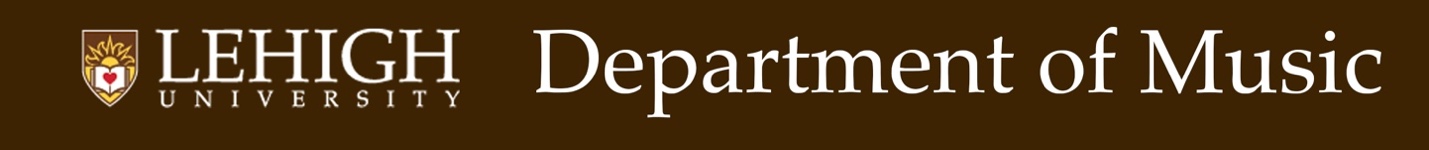 TEACHER RECOMMENDATION FORM FOR INSTRUMENTAL MUSIC SCHOLARSHIPSRecommendation for ________________________________________(candidate's name)Please complete the form by writing as much as you wish under each category. When finished, save the recommendation and rename it with the applicant’s last name and the word “recommendation”: e.g., Hendricks recommendation.pdf or Hendricks recommendation.doc. Email the recommendation as an attachment to inmusic@lehigh.edu, being sure to write the candidate’s last name and the word “recommendation” in the Subject line: Hendricks Recommendation.Please comment on the candidate’s:Tone quality:Strength, power of sound:Clarity pitch and tone):Expressiveness:Musicality:Technique:Sight-reading and musicianship:Leadership ability:Additional comments:How long have you known the student and in what capacity?Date:Name:Position (band or orchestra director, private teacher, etc.):Please email your completed form to inmusic@lehigh.edu with (Student Last Name) Recommendation in the subject line. For assistance with submitting the form, contact Linda Lipkis at lal3@lehigh.edu or call 610-758-4613.